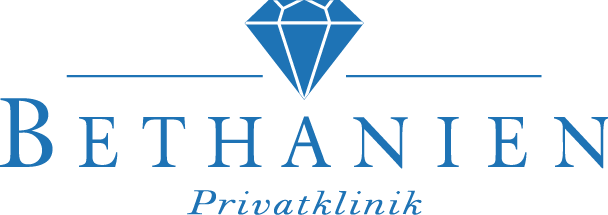 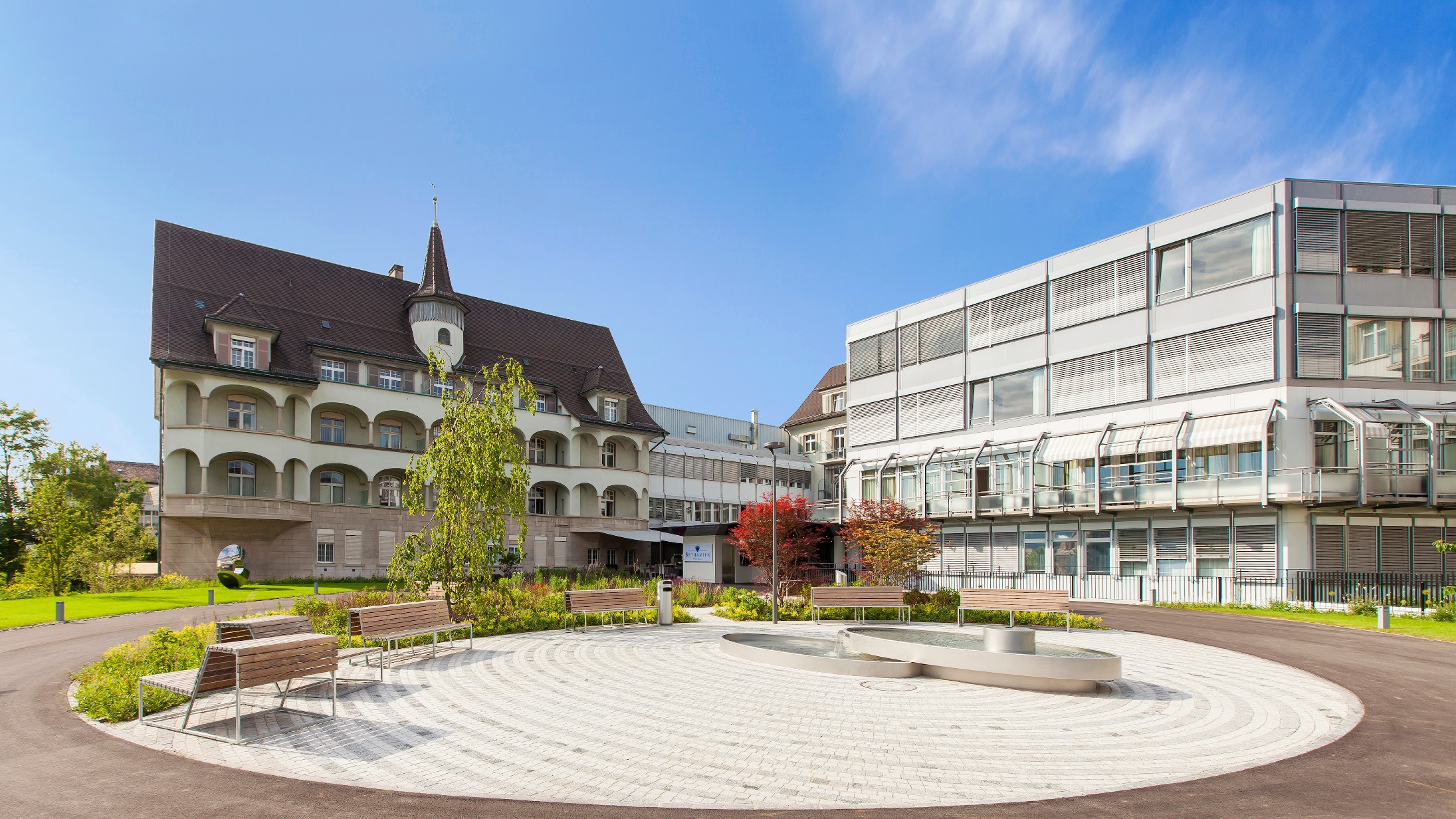 VORTEILE IN DER BELEGARZTKLINIKDie Privatklinik Bethanien liegt an bevorzugter Lage am Zürichberg mit schöner Sicht auf den Zürichsee und die Stadt. Auf unsere Erfahrung und Kompetenz können Sie sich verlassen. Ihren Aufenthalt gestalten wir professionell und vertrauenswürdig nach Ihren Wünschen. Denn Ihre Gesundheit ist ein kostbares Gut, das uns am Herzen liegt.In der Privatklinik Bethanien profitieren die Patientinnen und Patienten von folgenden Vorteilen:• Echte Qualität, die sich im persönlichen Umgang mit den Patienten zeigtund kein administratives Anliegen bleibt. Der Mensch steht im Zentrum• Kurze Entscheidungswege, klare Verantwortlichkeiten und höchste Flexibilität• Komplette Ausrichtung auf zusatzversicherte Patienten mit individuellemBetreuungsansatz und klar ausgewiesenen Mehrleistungen• Politische und finanzielle Unabhängigkeit, welche die Voraussetzung schafft, dasssich die Ärzte und die Pflegenden ohne Druck an den Bedürfnissen der Patientinnenund Patienten orientieren können• Rund-um-die-Uhr-Verfügbarkeit des Belegarztes und Kontinuität in derärztlichen BetreuungBei uns sind Sie in guten Händen. Erstklassige medizinische Betreuung und Versorgung, kompetente Pflege, individuelle Patientendienstleistungen, Gewissenhaftigkeit und absolute Diskretion sind für uns selbstverständlich.Mit rund 340 akkreditierten Ärztinnen und Ärzten aus verschiedenen Fachrichtungen bietet die Privatklinik Bethanien ein breites Leistungsspektrum an. 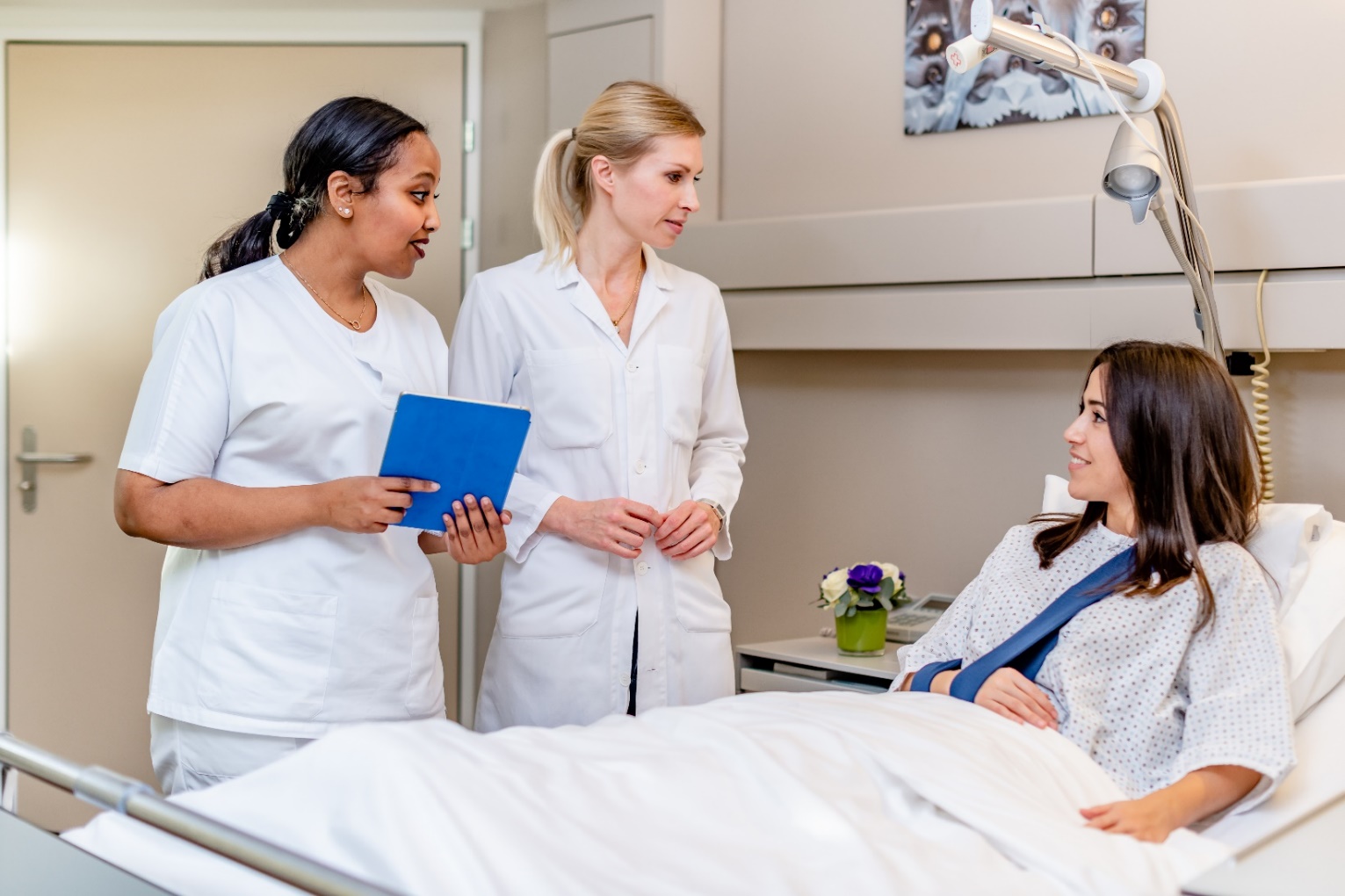 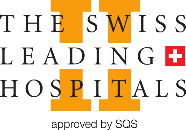 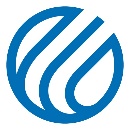 SpitalleistungenSpitalleistungenPrivat/SelbstzahlendeHalbprivatFreie ArztwahlFreie ArztwahlFrei wählbare Belegärzte pro Fachgebiet Frei wählbare Belegärzte pro FachgebietErfahrener Facharzt für AnästhesiologieErfahrener Facharzt für AnästhesiologieOperation und kontinuierliche postoperative Betreuung durch den behandelnden Facharzt persönlichOperation und kontinuierliche postoperative Betreuung durch den behandelnden Facharzt persönlichBehandelnde Ärzte werden über die Klinik kontaktiertBehandelnde Ärzte werden über die Klinik kontaktiertBei Abwesenheit des behandelnden Facharztes ist die Stellvertretung durch Kollegen (Facharzt aus dem gleichen Fachgebiet) sichergestellt.Bei Abwesenheit des behandelnden Facharztes ist die Stellvertretung durch Kollegen (Facharzt aus dem gleichen Fachgebiet) sichergestelltTägliche Visite durch den behandelnden Facharzt mit anwesender Pflegefachperson (inkl. Austrittsvisite)Tägliche Visite durch den behandelnden Facharzt mit anwesender Pflegefachperson (inkl. Austrittsvisite)Prioritärer Zugang zu den gewünschten medizinischen AngebotenPrioritärer Zugang zu den gewünschten medizinischen AngebotenEintrittEintrittVorabklärung gegenüber der VersicherungVorabklärung gegenüber der VersicherungKostenloser Limousinenservice in der Region (nach Verfügbarkeit)Limousinenservice in der Region (gegen Aufpreis und nach Verfügbarkeit)WillkommensgeschenkGepäckserviceGepäckserviceAbgetrennter ruhiger WartebereichPersönliche Patientenbegleitung ins ZimmerPersönliche Patientenbegleitung ins ZimmerSpitalaufenthaltSpitalaufenthaltSpezifische Zimmerwünsche werden berücksichtigt (sofern möglich)Die Patienten können den Tagesablauf nach Möglichkeit mitbestimmenDie Patienten können den Tagesablauf nach Möglichkeit mitbestimmenOperationsdatum und Eintrittszeit können die Patienten nach Möglichkeit und Rücksprache mit dem Arzt mitbestimmenOperationsdatum und Eintrittszeit können die Patienten nach Möglichkeit und Rücksprache mit dem Arzt mitbestimmen.Operationen können bei Notwendigkeit auch an Wochenenden stattfinden.Operationen können bei Notwendigkeit auch an Wochenenden stattfinden.Hilfe/Koordination bei weiterführenden Behandlungen (z. B. Reha, sofern erwünscht/nötig) durch das Casemanagement organisiertHilfe/Koordination bei weiterführenden Behandlungen (z. B. Reha, sofern erwünscht/nötig) durch das Casemanagement organisiertPhysiotherapie und andere therapeutische Behandlungen an 7 Tagen / WochePhysiotherapie und andere therapeutische Behandlungen an 7 Tagen / WocheBesuchszeiten von 09:00 bis 21:00 UhrBesuchszeiten von 09:00 bis 21:00 UhrPflegePflege24/7 medizinische Betreuung24/7 medizinische BetreuungBetreuung durch diplomiertes PflegefachpersonalBetreuung durch diplomiertes PflegefachpersonalDie Patienten haben eine feste Bezugsperson in der PflegeDie Patienten haben eine feste Bezugsperson in der PflegeIndividuelle und auf persönliche Bedürfnisse ausgerichtete Pflege und BetreuungIndividuelle und auf persönliche Bedürfnisse ausgerichtete Pflege und BetreuungHöherer PersonalschlüsselTelemetrie Zimmer wenn benötigt vorhandenTelemetrie Zimmer wenn benötigt vorhandenAuch paramedizinische Therapien werden nur durch Fachpersonen ausgeführtAuch paramedizinische Therapien werden nur durch Fachpersonen ausgeführtKommunikationKommunikationDas Informationsangebot für Patientinnen und Patienten und ihre Angehörigen ist in mehreren Sprachen verfügbar.Das Informationsangebot für Patientinnen und Patienten und ihre Angehörigen ist in mehreren Sprachen verfügbar.Stetige Informationen zur weiteren Behandlung und dem AufenthaltStetige Informationen zur weiteren Behandlung und dem AufenthaltIndividuelle Anleitung zum Verhalten nach Austritt gemäss Austrittsschema des behandelnden Arztes mit Angabe der Kontaktnummern der KlinikIndividuelle Anleitung zum Verhalten nach Austritt gemäss Austrittsschema des behandelnden Arztes mit Angabe der Kontaktnummern der KlinikIndividuelle Liste zur Medikation zuhauseIndividuelle Liste zur Medikation zuhauseMöglichkeit zur Teilnahme an Fachvorträgen der KlinikMöglichkeit zur Teilnahme an Fachvorträgen der KlinikTherapeutisches ZusatzangebotTherapeutisches ZusatzangebotAuf Wunsch Fitnessberatung und Trainingstipps durch interne PhysiotherapieAuf Wunsch Fitnessberatung und Trainingstipps durch interne PhysiotherapieAuf Wunsch kostenlose Ernährungs-/Diätberatung durch interne, geschulte MitarbeiterinAuf Wunsch kostenlose Ernährungs-/Diätberatung durch interne, geschulte MitarbeiterinPhysiotherapie, Lymphdrainage, Massage oder Komplementärmedizinisches Angebot (nach Notwendigkeit und medizinischer Verordnung)Physiotherapie, Lymphdrainage, Massage oder Komplementärmedizinisches Angebot (nach Notwendigkeit und medizinischer Verordnung)FamilienabteilungFamilienabteilungEinzelzimmer mit BadEinzelzimmer mit BadFamilienzimmer mit Küche, Kühlschrank, Getränken, Früchten, Balkon und SpieleckeFamilienzimmer mit Küche, Kühlschrank, Getränken, Früchten, Balkon und SpieleckeBereitstellung von Babywäsche während des gesamten AufenthaltsBereitstellung von Babywäsche während des gesamten AufenthaltsBabypflege-SetBabypflege-SetZustellbett für BegleitungZustellbett für Begleitung (gegen Aufpreis)Fotoshooting (Babygalerie auf der Website)Fotoshooting (Babygalerie auf der Website)Parkticket (3x 24h) geschenktParkticket (24h) geschenktHotellerieHotelleriePrivat/SelbstzahlendeHalbprivatRaumangebotRaumangebotEinbettzimmer mit BadZweibettzimmer mit BadSuiten (zum Spezialtarif)Suiten (gegen Aufpreis)Seminar- und SitzungsräumeSeminar- und SitzungsräumeZimmerausstattungZimmerausstattungEinbettzimmer mit mehr als 16m2 (nach Verfügbarkeit)Zweibettzimmer mit mehr als 25m2 (nach Verfügbarkeit)Bettverlängerung (wenn benötigt)Bettverlängerung (wenn benötigt)Balkon (Bevorzugung bei Vergabe & nach Verfügbarkeit)Balkon (nach Verfügbarkeit)Fernsehgerät mit nationalen und internationalem Fernsehprogramm und RadioFernsehgerät mit nationalen und internationalem Fernsehprogramm und Radio sowie EinwegkopfhörerIndividuell steuerbares Licht direkt vom Bett ausIndividuell steuerbares Licht direkt vom Bett ausTelefon am BettTelefon am BettEsstischEsstischLadegeräte für diverse Smartphones und Tablets können kostenlos zur Verfügung gestellt werden.Ladegeräte für diverse Smartphones und Tablets können kostenlos zur Verfügung gestellt werden.Kissen und Duvet und andere BettwarenKissen und Duvet und andere BettwarenSchreibsetSchreibsetSafe im ZimmerSafe im ZimmerBademantel und HausschuheHausschuheSchuhlöffel & WäschesackSchuhlöffel & WäschesackZusätzliche Ablageflächen und StauräumeZusätzliche Ablageflächen und StauräumeZusatzbett im Zimmer (Spezialtarif)Toilettenartikel (Duschgel, Shampoo & Bodylotion)Toilettenartikel (Duschgel, Shampoo & Bodylotion)Rasierschaum, Zahnbürste/-pasta, Haarbürste, Nagelset, Nähest werden auf Wunsch zur Verfügung gestelltRasierschaum, Zahnbürste/-pasta, Haarbürste, Nagelset, Nähest werden auf Wunsch zur Verfügung gestelltHaartrockner im BadHaartrockner im BadGebäudeGebäudeBar / BistroBar / BistroLe Shop in der Klinik und Einkaufsmöglichkeiten in der NäheLe Shop in der Klinik und Einkaufsmöglichkeiten in der NäheParkanlage mit SitzgelegenheitenParkanlage mit SitzgelegenheitenKostenpflichtige Parkplätze für Patienten in der eigenen TiefgarageKostenpflichtige Parkplätze für Patienten in der eigenen TiefgarageKostenloses WLAN in gesamter KlinikKostenloses WLAN in gesamter KlinikTerrasseTerrasseRadiologisches Institut und fachspezifische Arztpraxen direkt im HausRadiologisches Institut und fachspezifische Arztpraxen direkt im HausVerpflegungVerpflegungErreichbarkeit des Suitenservice (09.30 bis 19.00 Uhr)Erweitertes Frühstücksangebot (Frühstückskarte)Frühstücksangebot kann kostenpflichtig erweitert werden2 Wählbare Frühstückszeiten (zwischen 7.30 und 08.45 Uhr)Frühstückszeit ab 7.302 Wählbare Lunchzeiten (zwischen 11.30 und 12.15 Uhr)Lunchzeit ab 11.30 Uhr2 Wählbare Dinnerzeiten (zwischen 17.30 und 18.15 Uhr)Dinnerzeit ab 17.30 UhrGrosse WeinkarteGrosse WeinkarteEine Mahlzeit für Besucher kostenlos pro AufenthaltPatienten können zusätzlich und kostenlos von der Bistrokarte auswählen.Kostenlose Standardgetränke in Zimmer (Wasser, Tee, Kaffee)Kostenlose Standardgetränke in Zimmer (Wasser, Tee, Kaffee)Vegetarisch/vegan, Diätmenüs, Komponentenwahl bei Unverträglichkeit oder nach Vorlieben, religiöse KostformenVegetarisch/vegan, Diätmenüs, Komponentenwahl bei Unverträglichkeit oder nach Vorlieben, religiöse KostformenFlexible Essmöglichkeiten je nach Gesundheitszustand (Zimmer, Bistro oder im Sommer bei schönem Wetter auf der Terrasse)Flexible Essmöglichkeiten je nach Gesundheitszustand (Zimmer, Bistro oder im Sommer bei schönem Wetter auf der Terrasse)ServicesServicesAuf Anfrage Unterstützung bei der Organisation von Übernachtungen von Familienangehörigen in nahe gelegenen Hotels zu VorzugsratenAuf Anfrage Unterstützung bei der Organisation von Übernachtungen von Familienangehörigen in nahe gelegenen Hotels zu VorzugsratenGuest Relations ManagerGuest Relations ManagerBei Bedarf steht ein Seelsorger zur VerfügungBei Bedarf steht ein Seelsorger zur VerfügungAuswahl von hochwertigen Kosmetika (Nescens) zum KaufAuswahl von hochwertigen Kosmetika (Nescens) zum KaufGottesdienst jeden SonntagGottesdienst jeden SonntagKostenlose Tageszeitung zum Frühstück (NZZ, Tagesanzeiger und 20 Minuten)Kostenlose Tageszeitung zum Frühstück (NZZ, Tagesanzeiger und 20 Minuten)Kostenloser Limousinenservice in der Region (nach Verfügbarkeit)Limousinenservice in der Region (gegen Aufpreis und nach Verfügbarkeit)Organisation von Taxi-/Post- und KurierdienstenOrganisation von Taxi-/Post- und KurierdienstenPostservice (Annahme und Versand)Postservice (Annahme und Versand)Tablet zur LeiheTablet zur LeiheTägliche und nach Verlangen Frotteewäsche WechselTägliche und nach Verlangen Frotteewäsche WechselTerminorganisation externe Kosmetikerin & PodologieTerminorganisation externe Kosmetikerin & PodologieTerminorganisation externer CoiffeurTerminorganisation externer CoiffeurÜbernachtungsmöglichkeit für Angehörige (Spezialtarif)Übernachtungsmöglichkeit für Angehörige (Spezialtarif)Wäsche-/Bügelservice (excl. Chemische Reinigung)Wäsche-/Bügelservice (Aufwand wird verrechnet)Weiteres Zeitungsangebot im Le Shop (Zeitschriften/Zeitungen, in mehreren Sprachen)Weiteres Zeitungsangebot im Le Shop (Zeitschriften/Zeitungen, in mehreren Sprachen)